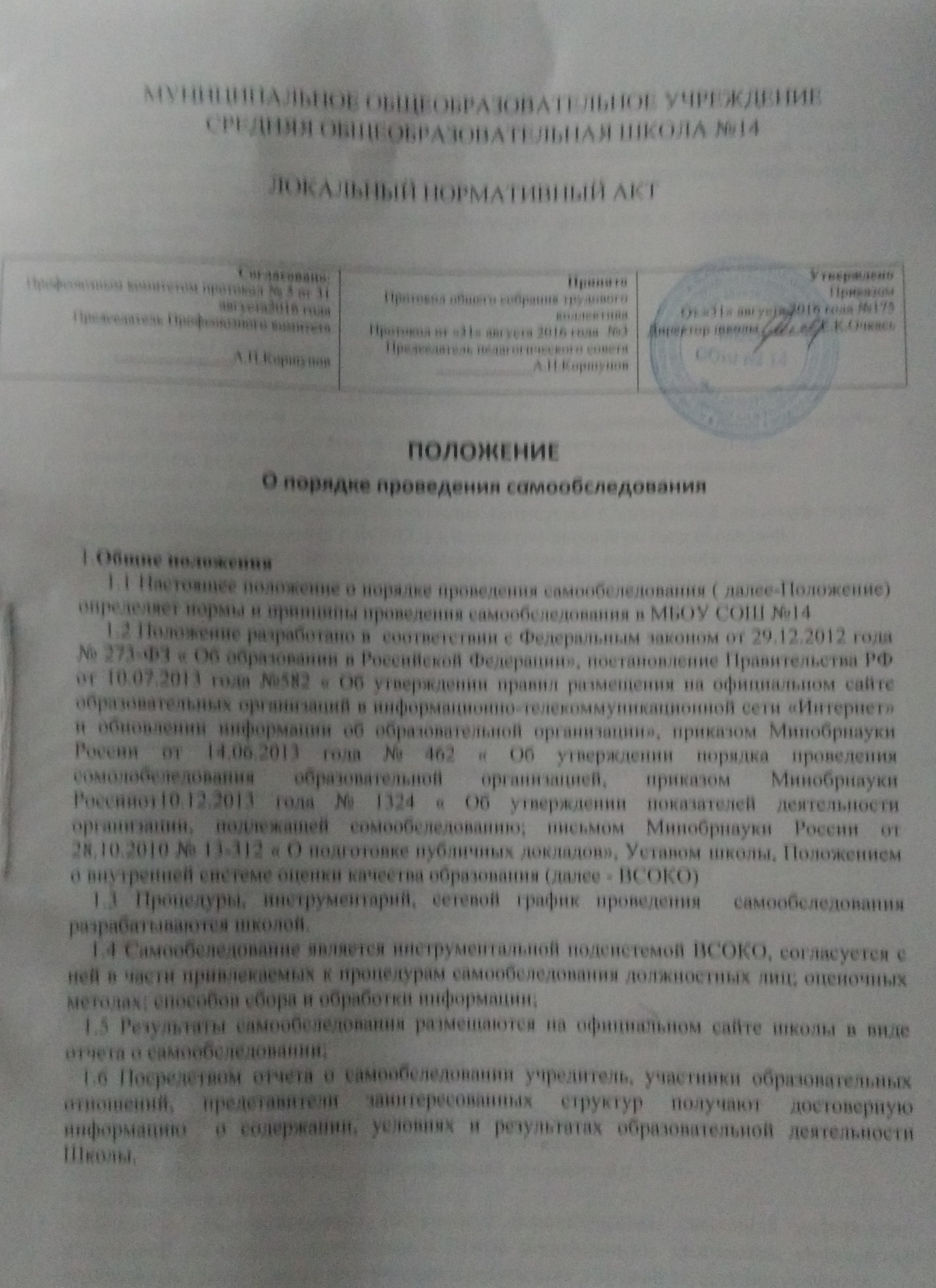 2. Цели и задачи проведения самообследования2.1. Целями проведения самообследования являются самооценка содержания, условий и результатов образовательной деятельности Школы с последующей подготовкой отчѐта о результатах самообследования и обеспечения доступности и открытости информации о деятельности Школы.2.2. В ходе проведения самообследования осуществляется сбор и обработка следующей информации:• общая характеристика образовательной деятельности Школы; • система управления Школой;• особенности организации образовательного процесса;• качество кадрового, учебно-методического, библиотечно-информационного обеспечения и материально-технической базы;• качество подготовки обучающихся;• данные о востребованности выпускников;•анализ	показателей	деятельности	Школы,	подлежащей	самообследованию, устанавливаемых федеральным органом исполнительной власти, осуществляющим функции по выработке государственной политики и нормативно-правовому регулированию в сфере образования.2.3. Порядок проведения самообследования согласуется с внутренней системой оценки качества образования (далее – ВСОКО) и использует ресурсную базу последней. 2.4.Самообследование призвано установить уровень соответствия образовательной деятельности требованиям действующих федеральных государственных образовательных стандартов общего образования.2.5. По итогам самообследования:• выявляются позитивные и (или) негативные тенденции в объектах оценивания (самооценивания), в образовательной системе Школы в целом, резервы ее развития;• определяются причины возникновения отклонений состояния объекта изучения и оценивания от параметров ВСОКО, формируемых с учетом требований действующего законодательства РФ в сфере образования;•определяются меры по коррекции выявленных негативных тенденций образовательной деятельности Школы;• вносятся коррективы во ВСОКО.3.Организация самообследования3.1. Самообследование проводится ежегодно.3.2. Проведение самообследования включает в себя:• планирование и осуществление процедур самообследования;•обобщение полученных результатов и формирование на их основе отчета о самообследовании.3.3.Под	процедурой	самообследования	понимаются	действия	должностных	лиц, направленных	на     получение	и	обработку	достоверной	информации	согласно закрепленным	за	ними	направлениям     деятельности     и     в     соответствии     с     их функциональными обязанностями.3.4. В проведении самообследования используются методы: • качественной и количественной обработки информации;• экспертной оценки (включая экспертирование документов); • анкетирования, опроса.3.5.Отчет о самообследовании готовится с использованием оценочной информации, полученной по итогам проводимых в Школе мониторингов, диагностик, комплексных контрольных работ, а также информации о результатах итоговой аттестации учащихся.4. Состав должностных лиц, привлекаемых к самообследованию, и направления их деятельности4.1. В рабочую группу по проведению самообследования включаются: • директор Школы;• заместители директора Школы;• руководители структурных подразделений;• руководители предметных методических объединений; • методисты.4.2. Директор Школы:•обеспечивает локальную нормативную базу проведения самообследования, подготовку отчета о самообследовании;•обеспечивает предоставление Учредителю и общественности отчета о самообследовании; • содействует оптимизации процедур подготовки отчета о самообследовании.4.3. Заместители директора Школы, руководители структурных подразделений:• участвуют в разработке структуры отчета о самообследовании; вносят рекомендации в дизайн электронной версии отчета о самообследовании, размещаемой на официальном сайте Школы;•разрабатывают,	при	участии	методистов,	инженера-электроника	шаблоны документирования информации, включаемой в отчет о самообследовании;•обеспечивают сбор информации, подлежащей включению в отчет о самообследовании, согласно выполняемому функционалу и в соответствии с приказом директора Школы; •способствуют	минимизации	временных	издержек	по	подготовке	отчета	о самообследовании	посредством	опережающего        планирования        необходимых организационных процедур;• контролируют выполнение сетевого графика подготовки отчета о самообследовании; консультируют, по необходимости, лиц, предоставляющих информацию;•осуществляют итоговое написание отчета о самообследовании согласно выполняемому функционалу и в соответствии с приказом директора Школы.4.4. Руководители предметных методических объединений:•разрабатывают и реализуют систему мер по информированию педагогических работников о целях и содержании отчета о самообследовании;•организуют методическое сопровождение оценочной деятельности педагога, результаты которой включаются в отчет о самообследовании;•содействуют осуществлению обратной связи с участниками образовательных отношений в вопросах доступности информации, содержащейся в отчете о самообследовании.•вносят предложения по автоматизации процедур подготовки отчета о самообследовании; • обеспечивают размещение отчета о самообследовании на официальном сайте Школы;• осуществляют техническое сопровождение подготовки, размещения и последующего обновления электронной версии отчета о самообследовании.5. Отчет о самообследовании5.1.Результаты	самообследования	оформляются	в	виде	отчѐта,	включающего аналитическую часть и результаты анализа показателей деятельности Школы.5.2. Отчет о самообследовании готовится по состоянию на 1 августа текущего года, предоставляется учредителю и размещается на официальном сайте Школы не позднее 1 сентября текущего года.5.3.Отчет подписывается директором Школы и заверяется печатью.5.4.Отчет о результатах самообследования заслушивается на заседаниях Управляющего совета Школы и Общем собрании работников Школы.5.5.Ответственность за подготовку, своевременное размещение на официальном сайте Школы отчѐта о самообследовании и достоверность входящей в него информации несет заместитель директора Школы, ежегодно назначаемый соответствующим приказом. 5.6.Ответственность за предоставление отчѐта о самообследовании Учредителю несет директор Школы.6. Заключительные положения6.1.Форма, структура и технические регламенты отчета о самообследовании могут быть изменены в связи с появлением и (или) изменением федеральных регламентов и рекомендаций.6.2.Изменения и дополнения в настоящее Положение вносятся Общим собранием работников Школы и принимаются на его заседании.6.3.Положение действует до принятия нового Положения, утвержденного на Общем собрании работников Школы в установленном порядке.Графикработ по подготовке и проведению самообследованияМероприятиеОтветственныйСрокиПодготовка приказа по проведению самообследования (состав рабочей группы; планируемые направления деятельности; ответственные исполнители и др.)Директор школыДиректор школыЯнварьПроведение рабочего совещания по обсуждению характера процедур самообследования; форм предоставления информации ответственными лицами; сроков исполнения процедур и др.Директор школыДиректор школыФевральСбор и подготовка информации о характере образовательной деятельности Школы (документы, регламентирующие организацию образовательного процесса; реализуемыеобразовательные программы; контингент обучающихся и др.Заместители директора школы)ФевральСбор и подготовка информации о качестве подготовки обучающихся (согласно параметрам,утв. приказом Минобрнауки России от 10.12.2013 № 1324 "Об утверждении показателей деятельностиорганизации, подлежащей самообследованию")Заместители директора школы)Февраль– апрельСбор и подготовка информации о характере организации образовательного процесса (количество учебных планов; индивидуальных учебных планов (включая индивидуальные учебные планы дляобучающихся с ограниченными возможностями здоровья)Заместители директора школы)Март– апрельСбор и подготовка информации о востребованности выпускников (доля выпускников 9-х и 11-х классов, продолживших образование по профилю обучения; доля выпускников 11-х классов, поступивших в вузы и ссузы соответственно)Март– апрельСбор и подготовка информации о качестве кадрового, учебно-методического,библиотечно-информационного обеспечения, материально-технической базыМарт– апрельАнализ функционирования внутренней системы оценки качества образованияАпрельАнализ показателей деятельности Школы, подлежащей самообследованиюЗаместители директора, руководители предметных методических объединенийАпрельПодготовка текста отчета о самообследованииЗаместители директораМай – июньРазмещение отчета о самообследовании на официальном сайте ШколыЗав.хоз методистАвгуст